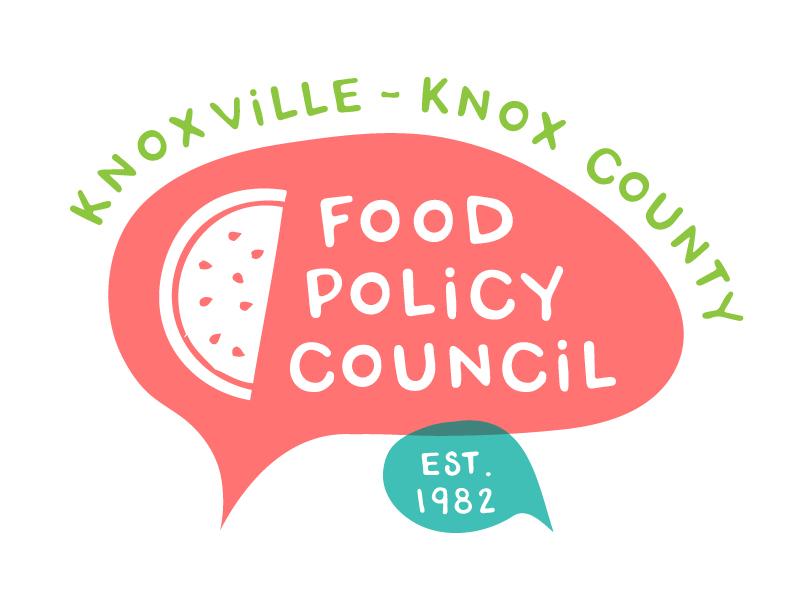 Knoxville-Knox County Food Policy CouncilAgenda 8:30-10:00 AMAugust 19, 2021United Way of Greater KnoxvilleWelcome, Introductions Nominations and Executive Committee UpdatesBylaws and Nominations Committee RemindersOrganizational Updates and AnnouncementsNetworking and Conversation 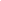  Masks are required @ the United Way for vaccinated and unvaccinated individuals.Note: Knoxville Leadership Foundation does operate the KnoxWorx program that includes some food service training with UT’s culinary institute. This is the page where employers can sign up for this program https://knoxworx.klf.org/employer-partners/. They can also directly contact Ryan McDaniel (rmcdaniel@klf.org), the placement coordinator, or Andrew Church (achurch@klf.org), the director. Mark Your CalendarsSeptember 16 at 8:30 am: Educational Meeting, Topic TBDOctober 21: Educational Meeting, ALICE Presentation with Q&ANovember 18: Voting Meeting (Bylaws, Nominations, Executive Committee)